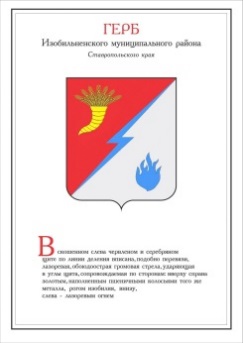 ДУМА ИЗОБИЛЬНЕНСКОГО городского округаСТАВРОПОЛЬСКОГО КРАЯПЕРВОГО СОЗЫВАРЕШЕНИЕ18 декабря 2020 года                г. Изобильный                                №453Об отчете Контрольно-счетного органа Изобильненскогогородского округа Ставропольского края о результатах деятельностиза 2020 годВ соответствии с Федеральным законом от 07 февраля 2011 года №6-ФЗ «Об общих принципах организации и деятельности контрольно-счетных органов субъектов Российской Федерации и муниципальных образований», пунктом 17 части 2 статьи 30, частью 1 статьи 37 Устава Изобильненского городского округа Ставропольского края, пунктом 6.6. Положения о Контрольно-счетном органе Изобильненского городского округа Ставропольского края, утвержденного решением Думы Изобильненского городского округа Ставропольского края от 17 ноября 2017 года №55 Дума Изобильненского городского округа Ставропольского края РЕШИЛА:1. Утвердить прилагаемый отчет Контрольно-счетного органа Изобильненского городского округа Ставропольского края о результатах деятельности за 2020 год.2. Отчет Контрольно-счетного органа Изобильненского городского округа Ставропольского края о результатах деятельности за 2020 год подлежит официальному опубликованию (обнародованию) и размещению на официальном сайте Думы Изобильненского городского округа Ставропольского края в информационно-телекоммуникационной сети «Интернет» http://izobduma.ru.3. Настоящее решение вступает в силу со дня его принятия. Председатель Думы Изобильненского городского округа Ставропольского края                                                                А.М. РоговОТЧЕТо работе Контрольно-счетного органа Изобильненского городского округа Ставропольского края за 2020 годОтчет о деятельности Контрольно-счетного органа Изобильненского городского округа Ставропольского края (далее – КСО) за 2020 год подготовлен в соответствии с требованиями пункта 2 статьи 19 Федерального закона №6-ФЗ от 07 февраля 2011 года «Об общих принципах организации и деятельности контрольно-счетных органов субъектов Российской Федерации и муниципальных образований» и Положения о Контрольно-счетном органе Изобильненского городского округа Ставропольского края, утвержденного решением Думы Изобильненского городского округа от 17 ноября 2017 года  №55 и содержит информацию об основных направлениях и результатах деятельности КСО. Реализация возложенных на КСО полномочий осуществлялась в ходе контрольной и экспертно-аналитической деятельности.В 2020 году было проведено 88 мероприятий внешнего финансового контроля на 163 объектах. Результаты проведенных мероприятий доводились до сведения председателя Думы Изобильненского городского округа, Главы Изобильненского городского округа, руководителей главных распорядителей бюджетных средств Изобильненского городского округа (далее – главные распорядители бюджетных средств).При проведении мероприятий внешнего муниципального контроля   проверкой охвачено 5 066,96 млн. рублей средств бюджета Изобильненского городского округа (далее – средства бюджета), в том числе по годовым отчетам – 2 327,52 млн. рублей. При проведении контрольных мероприятий объем средств бюджета, охваченных проверками, составил – 63,3 млн. рублей.      Экспертно-аналитическая деятельностьВ отчетном периоде КСО осуществлял экспертно-аналитическую деятельность, которая была направлена на предотвращение потенциальных нарушений и недостатков на стадии экспертизы проектов муниципальных правовых актов Изобильненского городского округа, их корректировки с точки зрения законности, целесообразности и эффективности использования средств бюджета, муниципального имущества, недопущения коррупционных проявлений. За 2020 год проведено 83 экспертно-аналитических мероприятия, в том числе подготовлено: 1). 10 заключений по проектам решений о внесении изменений в решение Думы Изобильненского городского округа от 19 декабря 2019 года  №352  «О бюджете Изобильненского городского округа на 2020 год и плановый период 2021 и 2022 годов». В рамках предварительного контроля осуществлялся анализ основных параметров средств бюджета городского округа, распределения их расходов, сформированных по программному принципу. Предлагаемые проектами решений изменения соответствовали нормам бюджетного законодательства.2). Заключение на годовой отчет об исполнении бюджета Изобильненского городского округа (далее – бюджет городского округа) за 2019 год. В данном документе проанализировано фактическое исполнение доходных и расходных статей бюджета городского округа по объему, структуре и целевому назначению, проведен анализ источников финансирования дефицита бюджета городского округа, состояния муниципального долга, сделаны соответствующие выводы. В ходе внешней проверки годового отчета об исполнении бюджета городского округа, проведены камеральные проверки годовой бюджетной отчетности главных распорядителей бюджетных средств, по итогам которых составлено 22 заключения.Состав представленной годовой бюджетной отчетности в целом содержал полный объем форм отчетности и позволил оценить бюджетную деятельность субъектов отчетности в проверяемом периоде. Сумма средств бюджета, охваченных экспертно-аналитическим мероприятием, составила 2 327,52 млн. рублей.При проверке не установлено существенных искажений бюджетной отчетности, повлиявших на ее достоверность и финансовый результат. Вместе с тем, как и в прошлом году, установлены нарушения по составу представленной годовой бюджетной отчетности и отсутствию данных в различных формах отчетности, в отдельных случаях выявлены искажение и недостоверность показателей отчетности. Кроме того, главными распорядителями бюджетных средств в 2019 году не полностью реализовывалось право на осуществление внутреннего финансового контроля подведомственных учреждений.Отчет об исполнении бюджета городского округа за 2019 год был рекомендован к рассмотрению и утвержден Думой Изобильненского городского округа.3). 3 заключения на отчет об исполнении бюджета городского округа: за 1 квартал, первое полугодие и 9 месяцев 2020 года.4).  3 заключения по результатам аудита закупок. 5). 24 заключения по результатам финансовой экспертизы проектов муниципальных программ Изобильненского городского округа и проектов постановлений администрации Изобильненского городского округа о внесении изменений в муниципальные программы. 6). 23 заключения по результатам экспертиз проектов муниципальных правовых актов.В рамках предварительного контроля бюджета городского округа в качестве наиболее значимого мероприятия следует отметить экспертизу проекта решения Думы Изобильненского городского округа «О бюджете Изобильненского городского округа Ставропольского края на 2021 год и плановый период 2022 и 2023 годов» (далее - Проект решения).  В ходе экспертизы:проанализированы основные показатели прогноза социально экономического развития Изобильненского городского округа на 2021-2023 годы;осуществлена проверка соответствия представленного Проекта решения действующим муниципальным правовым актам городского округа, оценена обоснованность расчетов параметров основных прогнозных показателей бюджета городского округа;проанализированы показатели доходных и расходных статей бюджета городского округа, размер его долговых обязательств и дефицита (профицита).В Проекте решения соблюдены ограничения, установленные Бюджетным кодексом Российской Федерации: пункта 3 статьи 81 – по размеру резервного фонда администрации городского округа, пункта 3 статьи 92.1 – по размеру дефицита бюджета городского округа, статьи 100 – по видам муниципальных долговых обязательств, статьи 106 – по предельному объему заимствований, пункта 3 ст. 107 – по объему муниципального долга, статьи 111 – по расходам на его обслуживание, пункта 4 статьи 179.4 – по объему бюджетных ассигнований дорожного фонда, пункта 3 статьи 184.1 – по общему объему условно утверждаемых расходов, а также бюджетных ассигнований, направляемых на исполнение публичных нормативных обязательств.В заключении отмечено, что формирование проекта бюджета городского округа осуществлено в соответствии с Бюджетным кодексом Российской Федерации и Положением о бюджетном процессе в Изобильненском городского округе, утвержденным решением Думы Изобильненского городского округа от 27 октября 2017 года №34. Как и в предыдущем периоде, формирование показателей бюджета городского округа изложены в рамках муниципальных программ Изобильненского городского округа и непрограммной части.По результатам проведенной экспертизы проектов 15 муниципальных программ Изобильненского городского округа (далее – Проекты программ), представленных вместе с Проектом решения, вступающих в действие с 1 января 2021 года, установлено следующее.Все Проекты программ представлены в КСО с нарушением срока, предусмотренного пунктом 15 Порядка разработки, реализации и оценки эффективности реализации муниципальных программ Изобильненского городского округа, утвержденного постановлением администрации  Изобильненского городского округа от 01 октября 2018 года №1420  (далее – Порядок). В нарушение пункта 7 Порядка, на момент предоставления в КСО, Проекты программ не прошли процедуру  обязательного общественного обсуждения. Также были выявлены разночтения указанных в паспортах Проектов программ размеров объемов ассигнований, предусмотренных на их реализацию, а также наименований программ и основных мероприятий программ, аналогичным сведениям, представленным в Проекте решения.При принятии Проекта решения замечания и предложения КСО учтены.В отчетном периоде было проведено экспертно-аналитическое мероприятие «Аудит закупок продуктов для организации питания детей в дошкольных образовательных учреждениях Изобильненского городского округа в 2019 году». В процессе проведения мероприятия были проверены закупки 33 дошкольных учреждений образования.  Объем проверенных средств составил 27,5 млн. рублей. Выявлено 680 нарушений на сумму 1,1 млн. рублей. Большую часть нарушений составили: не размещение или несвоевременное размещение информации о контрактах в Единой информационной системе и нарушение сроков оплаты контрактов.Контрольно-ревизионная деятельностьЗа прошедший год было проведено 5 контрольных мероприятий, составлено 8 актов, контрольными мероприятиями было охвачено 108 объектов. Объем проверенных средств составил 63,3 млн. рублей.  В соответствии с планом работы были проведены:«Проверка целевого и эффективного использования бюджетных средств, выделенных на организацию питания в учреждениях дошкольного образования Изобильненского городского округа».Проверка проводилась на трех объектах: МКДОУ «Детский сад №2», МКДОУ «Детский сад №10», МКДОУ «Детский сад №13».В ходе проверки установлено:15 фактов нарушений при формировании и исполнении бюджета городского округа на сумму 138,4 тыс. рублей;28 фактов нарушения законодательства Российской Федерации о контрактной системе в сфере закупок на сумму 277,5 тыс. рублей; 1338 нарушений ведения бухгалтерского учета на сумму 4 773,7 тыс. рублей;10 фактов неправомерного использования средств бюджета на сумму 16,9 тыс. рублей;7 иных нарушений.При анализе принятия бюджетных обязательств на приобретение продуктов питания в течение 2019 года установлено, что в нарушение части 3 статьи 219 Бюджетного кодекса Российской Федерации проверяемые учреждения принимали новые бюджетные обязательства в объеме, превышающем разницу между доведенными до них соответствующими лимитами бюджетных обязательств и принятыми, но неисполненными бюджетными обязательствами. Указанное нарушение содержит признаки административного правонарушения, ответственность за которое предусмотрена статьей 15.15.10 КоАП РФ. В соответствии с положениями статьи 12.2. Закона Ставропольского края от 10 апреля 2008 года №20-кз «Об административных правонарушениях в Ставропольском крае», инспекторами КСО были составлены протоколы   об   административных   правонарушениях и направлены в мировой суд Изобильненского района.По итогам рассмотрения дел судом заведующие вышеуказанных дошкольных образовательных учреждений признаны виновными в совершении правонарушений, предусмотренных статьей 15.15.10 КоАП РФ, и подвергнуты административному наказанию в виде штрафа в размере 20 тыс.  рублей.Средства от уплаты штрафов в сумме 60 тыс. рублей поступили в доход бюджета городского округа.«Проверка законности, результативности (эффективности и экономности) использования средств бюджета Изобильненского городского округа, выделенных на реализацию проектов развития территорий муниципальных образований, основанных на местных инициативах в сфере культуры» на объектах МКУ «Каменобродский СДК», Спорненское территориальное управление АИГО СК» В ходе проверки было выявлено:15 нарушений ведения бухгалтерского учета и отчетности на сумму 6081,2 тыс. рублей;5 нарушений законодательства о закупках, на сумму 59,5 тыс. рублей;1 факт иных нарушений.По итогам проверки составлено 2 акта и направлено 2 представления.«Проверка целевого и эффективного использования бюджетных средств, выделенных на реализацию муниципальной программы Изобильненского городского округа «Энергосбережение и повышение энергетической эффективности». Проверка проводилась на 21 объектах образования. В ходе реализации программы в 2018-2019 годах проводились мероприятия по замене оконных блоков в муниципальных дошкольных и образовательных организациях Изобильненского городского округа.В ходе проверки было выявлено:20 фактов нарушений при формировании и исполнении бюджета городского округа на сумму 17 724,3 тыс. рублей;68 нарушений ведения бухгалтерского учета и отчетности;33 нарушения законодательства о закупках на сумму 5 938,6 тыс. рублей;неэффективное использование бюджетных средств в сумме 200,2 тыс. рублей;5 фактов неправомерного использования бюджетных средств на сумму 4,7 тыс. рублейПо результатам проверки направлены представления в адрес Главы администрации городского округа и начальника отдела образования АИГО СК. «Проверка финансово-хозяйственной деятельности муниципального казенного учреждения «Передовой сельский дом культуры»». В ходе проверки было выявлено:14 нарушений при исполнении бюджета городского округа на сумму 167,51 тыс. рублей;6 нарушений порядка применения бюджетной классификации на сумму 15,3 тыс. рублей;248 нарушений ведения бухгалтерского учета и отчетности на общую сумму 3678,02 тыс. рублей;39 нарушений в сфере управления и распоряжения муниципальным имуществом Изобильненского городского округа;19 нарушений законодательства о закупках на сумму 2 932,7 тыс. рублей;22 факта неправомерного расходования бюджетных средств на сумму 72,7 тыс. рублей;2 факта неэффективного использования бюджетных средств на сумму 0,3 тыс. рублей. «Проверка соблюдения требований Федерального закона от 05.04.2013 № 44-ФЗ «О контрактной системе в сфере закупок товаров, работ, услуг для обеспечения государственных и муниципальных нужд» при расходовании бюджетных средств Изобильненского городского округа, выделенных на формирование инфраструктуры и проведение мероприятий, связанных с профилактикой и лечением коронавирусной инфекции» (по обращению прокуратуры Изобильненского района).В ходе проверки было выявлено:42 нарушения ведения бухгалтерского учета;128 нарушений законодательства о закупках на сумму 71,3 тыс. рублей.Нарушений порядка расходования средств резервного фонда, направляемых на мероприятия, связанные с профилактикой коронавирусной инфекции, не установлено.	Все материалы по проведенным контрольным мероприятиям передавались в прокуратуру Изобильненского района.В течение отчетного периода информация о результатах контрольных и экспертно-аналитических мероприятий размещалась на странице КСО на официальном сайте Думы Изобильненского городского округа в сети «Интернет». Кроме проведения контрольных и экспертно-аналитических мероприятий, сотрудники КСО принимали участие в работе комитетов Думы городского округа, комиссий и рабочих групп, создаваемых по распоряжениям председателя Думы городского округа и Главы городского округа.Проверками установлено, что в целом средства бюджета городского округа использованы в соответствии с целями их выделения. Вместе с тем, следует отметить недостаточность контроля за деятельностью подведомственных учреждений со стороны отдельных главных распорядителей бюджетных средств, о чем свидетельствуют выявленные факты нарушения законодательства. Меры по устранению нарушений принимаются учреждениями в установленном законом порядке, отдельные нарушения устраняются в ходе проверок, но для достижения высоких результатов необходимы совместные усилия всех участников бюджетного процесса и управления муниципальным имуществом.В отчетном периоде Контрольно-счетный орган выполнил все контрольные и экспертно-аналитические мероприятия, предусмотренные планом работы. Проведено 88 контрольных и экспертно-аналитических мероприятий на 163 объектах, выявлено 2875 нарушений на сумму 36,9 млн. рублей, предписано устранить нарушений на сумму 91,57 тыс. рублей, устранено нарушений в размере 88,92 тыс. рублей, возмещено в доход бюджета городского округа 37,8 тыс. рублей, привлечено к дисциплинарной ответственности 30 человек. Приоритетными направлениями деятельности Контрольно-счетного органа на 2021 год определены:дальнейшая реализация полномочия, предусмотренного Федеральным законом от 7 февраля 2011 года №6-ФЗ «Об общих принципах организации и деятельности контрольно-счетных органов субъектов Российской Федерации и муниципальных образований» и Бюджетного кодекса Российской Федерации по проведению аудита эффективности, направленного на определение экономности и результативности использования средств бюджета; городского округа; комплексные проверки результативности расходов, осуществляемых в рамках муниципальных программ;проведение аудита в сфере закупок, включающего анализ обоснованности прогнозирования, планирования закупок, реализуемости и эффективности осуществления закупок.Также, одним из важных направлений деятельности Контрольно-счетного органа в 2021 году, как и в предыдущие периоды, является работа по профилактике и предупреждению нарушений действующего законодательства при расходовании средств бюджета городского округа и управлении муниципальным имуществом.Председатель Контрольно - счетного органа Изобильненского городского округа                    Ставропольского края                                                                        Г.В. Юшкова